BURMISTRZ GRODZISKA MAZOWIECKIEGO OGŁASZA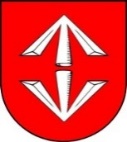 VII PRZETARG USTNY NIEOGRANICZONY NA SPRZEDAŻ CZĘŚCI NIERUCHOMOŚCI GRUNTOWEJPOŁOŻONEJ W MIEJSCOWOŚCI WĘŻYK GMINA GRODZISK MAZOWIECKIPrzetarg odbędzie się w dniu 11 lipca 2023 r. o godz. 11.00w budynku „Willa Niespodzianka” w Grodzisku Mazowieckim przy ul. T. Kościuszki 12 w sali na parterze.Działki przeznaczone do sprzedaży posiadają uregulowany stan prawny w KW nr WA1G/00054543/9 prowadzonej przez IV Wydział Ksiąg Wieczystych w Sądzie Rejonowym w Grodzisku Mazowieckim.Dla terenu przedmiotowych działek brak jest aktualnego miejscowego planu zagospodarowania przestrzennego. Dla nieruchomości zostały wydane decyzje o warunkach zabudowy nr 177/I/2020 oraz 178/I/2020 z dn. 17.08.2020 r.  ustalające inwestycje polegające na budowie łącznie 4. budynków mieszkalnych jednorodzinnych.Przedmiotowe działki posiadają korzystny kształt, są nierówne i porośnięte roślinnością łąkową oraz drzewami pochodzącymi z samosiewu. Nad działkami nr 48/13 i 48/16 biegnie napowietrzna linia energetyczna niskiego napięcia ze słupem żelbetonowym zlokalizowanym na dz. nr 48/16. Działki są nieuzbrojone. Cała nieruchomość położona jest pomiędzy drogą bez nazwy o nawierzchni gruntowej oraz dwoma nieurządzonymi drogami gminnymi. Nieruchomość zlokalizowana jest w pobliżu terenów niezagospodarowanych i zalesionych oraz bardzo luźnej zabudowie mieszkaniowej indywidualnej.Sprzedawane działki wolne są od praw i roszczeń osób trzecich, wolne od hipotek i innych praw rzeczowych i nie ma przeszkód do rozporządzania nimi.Termin do złożenia wniosku przez osoby, którym przysługiwało pierwszeństwo w nabyciu nieruchomości na podstawie art. 34. ust. 1 pkt 1 i 2 ustawy z dnia 21 sierpnia 1997 r. o gospodarce nieruchomościami (Dz. U. z 2021 r. poz. 1899 ze zm.) upłynął 18.10.2021 r.Pierwszy przetarg na sprzedaż ww. działek wyznaczony na dzień 15.03.2022 r. został odwołany z przyczyn proceduralnych. Kolejne przetargi wyznaczone na dni 08.04.2022 r., 14.07.2022 r., 19.10.2022 r., 08.12.2022 r., 20.04.2023 r., – zakończyły się wynikiem negatywnym z uwagi na brak oferentów.W przetargu mogą brać udział osoby fizyczne i prawne, które terminowo wpłacą wadium. Wadium należy wpłacić na konto Urzędu Miejskiego w Grodzisku Mazowieckim  nr  88 1240 6348 1111 0010 4058 8554 Bank Pekao S.A.                        ul. Grzybowska 53/57 Warszawa do dnia 06.07.2023 r. Za termin zapłaty uznaje się dzień wpływu należności na wskazane konto. Wpłacone wadium podlega:zaliczeniu na poczet ceny nabycia nieruchomości uczestnikowi, który wygra przetarg,zwrotowi pozostałym uczestnikom przetargu, którzy przetargu nie wygrają, nie później jednak niż w ciągu 3 dni od jego zamknięcia,przepada, jeżeli oferent, który wygra przetarg uchyli się od zawarcia umowy sprzedaży w formie aktu notarialnego, natomiast przetarg czyni się niebyłym.W przypadku małżonków, do dokonywania czynności przetargowych konieczna jest obecność obojga małżonków lub jednego z nich z pełnomocnictwem drugiego małżonka, zawierającym zgodę na odpłatne nabycie nieruchomości. Pełnomocnictwo do czynności przetargowych i nabycia w drodze umowy notarialnej powinno być sporządzone w formie aktu notarialnego, natomiast wyłącznie do czynności przetargowych dopuszczalne jest pełnomocnictwo współmałżonka w formie pisemnej z poświadczonym notarialnie podpisem lub przez pracownika Wydziału Gospodarki Nieruchomościami Urzędu Miejskiego w Grodzisku Mazowieckim. Małżonek pozostający w rozdzielności majątkowej, uczestniczący samodzielnie w czynnościach przetargowych, powinien przedłożyć dokument potwierdzający ustanowienie rozdzielności majątkowej.Podmioty, podlegające wpisom do rejestrów, winny przedłożyć aktualny odpis z Krajowego Rejestru Sądowego lub informację odpowiadającą odpisowi aktualnemu z Rejestru Przedsiębiorców KRS, wydane w ciągu ostatnich trzech miesięcy. Osoby prowadzące działalność gospodarczą winny przedłożyć zaświadczenie o wpisie do Centralnej Ewidencji i Informacji o Działalności Gospodarczej - CEIDG w postaci wydruku ze strony internetowej CEIDG.W przypadku reprezentowania osoby prawnej lub osoby fizycznej przez pełnomocnika należy przedłożyć pełnomocnictwo upoważniające do działania na każdym etapie postępowania przetargowego z notarialnie poświadczonym podpisem mocodawcy, natomiast do nabycia w drodze umowy notarialnej pełnomocnictwo w formie aktu notarialnego.Osoby fizyczne uczestniczące w przetargu prowadzące działalność w formie spółki cywilnej winny przedłożyć ponadto umowę spółki, odpowiednią uchwałę pozwalającą na nabycie nieruchomości bądź stosowne umocowanie do działania w imieniu spółki, pozwalające na nabycie nieruchomości.Przystępujący do przetargu winni zapoznać się we własnym zakresie ze stanem prawnym i faktycznym przedmiotu przetargu, w tym z jego parametrami, aktualnym oraz możliwym sposobem zagospodarowania. Zaleca się uczestnikom dokonanie wizji lokalnej w terenie.O wysokości postąpienia decydują uczestnicy przetargu – minimalne postąpienie nie może wynosić mniej niż 1% ceny wywoławczej, z zaokrągleniem w górę do pełnych dziesiątek złotych.Cena nieruchomości gruntowych osiągnięta w przetargu zostanie powiększona o podatek VAT – 23% i płatna jest jednorazowo przed zawarciem umowy sprzedaży.Warunki przetargu określa regulamin, z którym należy zapoznać się przed przetargiem. Burmistrz zastrzega sobie prawo do zmiany sali przeprowadzenia przedmiotowego przetargu.Burmistrz może odwołać przetarg tylko z uzasadnionej przyczyny.Informacje: Urząd Miejski w Grodzisku Maz., ul. Kościuszki 12A,                                 Wydział Gospodarki Nieruchomościami, nr tel. (22) 463 46 28 oraz www.grodzisk.pl                                  z up. B U R M I S T R Z ATomasz KrupskiZ-ca BurmistrzaLp.Oznaczenie nieruchomościPowierzchnia w haCena wywoławcza w zł.Wadium w zł.1.48/130,118695 0009 5002.48/160,1400112 00011 200